UČNI LIST – NARAVOSLOVJE 6UTRJEVANJEZa utrditev svojega do sedaj osvojenega znanja, reši naloge o zgradbi in delovanju rastlin v učbeniku na strani 89 in 90.NOVA SNOV - RAZVOJ RASTLIN IZ SEMENANajprej si oglej posnetek: https://www.youtube.com/watch?v=w77zPAtVTuI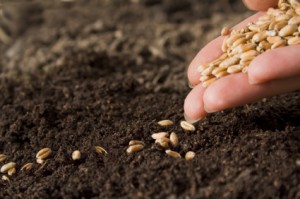 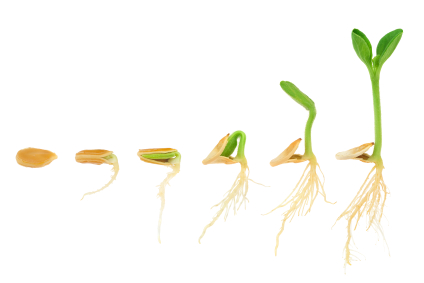 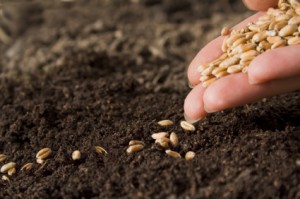 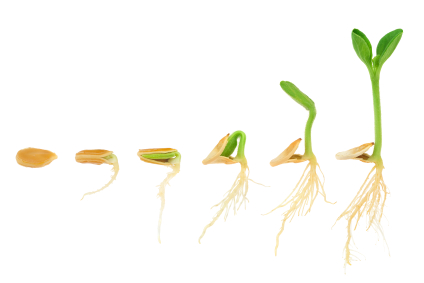                                  RAZVOJ IZ SEMENA ENOKALIČNICA – npr. pšenica, koruza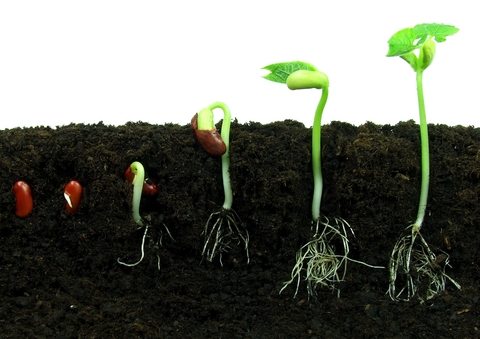      RAZVOJ IZ SEMENA DVOKALIČNICA – npr. fižol, grahPOSKUSIČe imaš možnost izvedi naslednja dva poskusa in opazuj kaj se skriva v semenu oz. kaj se dogaja s semeni, ko jih kalimo pri različnih pogojih.POSKUS A: KAJ SE SKRIVA V SEMENUPotrebuješ: seme fižola ali grahaseme koruze ali pšenicevodareziloIzvedba:1 Semena za dan ali dva namoči v vodi, da nabreknejo.2 Nato jim previdno odstrani semensko lupino.3 Seme fižola previdno razdeli na dve polovici. Opazuj notranjost.4 Koruzno zrno pa po dolgem previdno prereži z nožem. Opazuj.5 Kar vidiš pri obeh semenih, natančno nariši.6 Pri risanju si pomagaj s skico v učbeniku na strani 93. SKICA:POSKUS B: KAJ VPLIVA NA KALITEV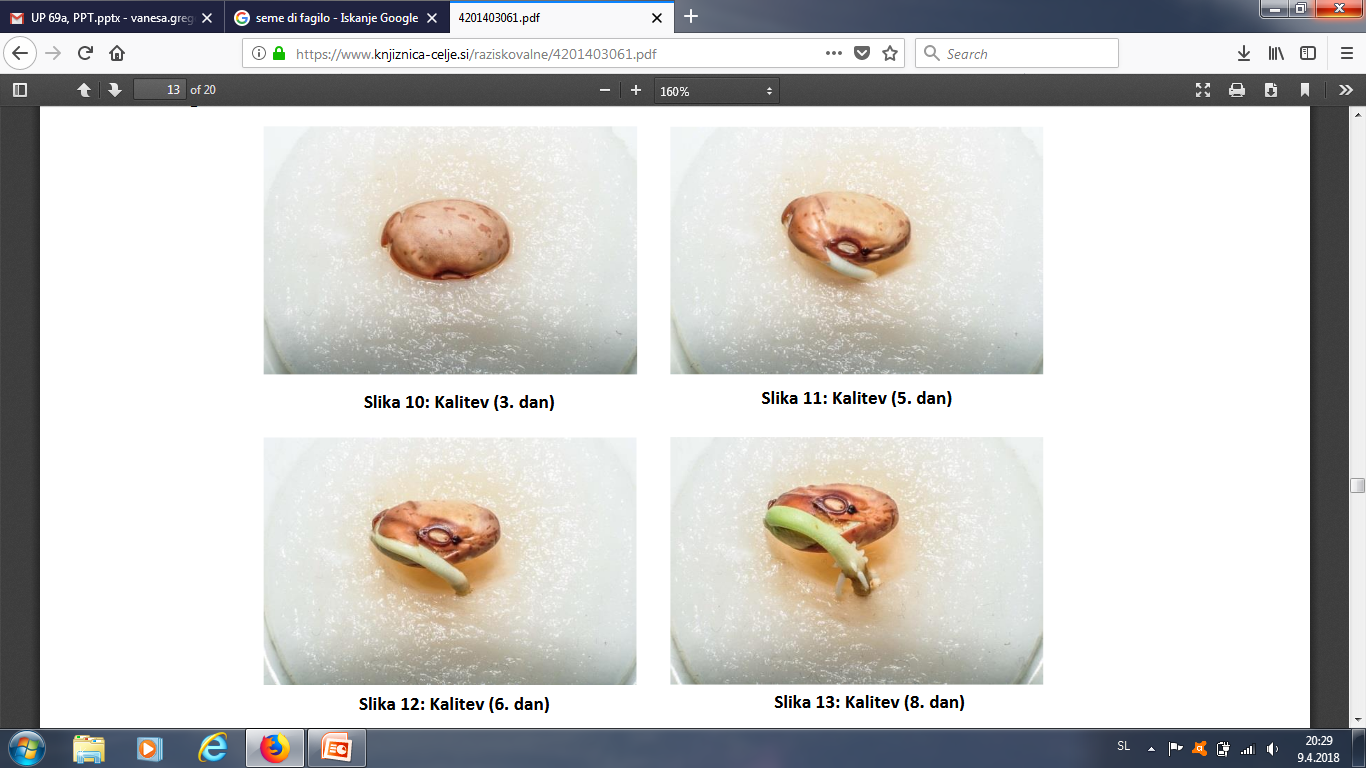 Potrebuješ:namočena semena fižola – 27 semen (9 x 3)9 prozornih plastičnih kozarčkovpapirnate brisače ali vatoposodico z vodo Izvedba:1 V plastične kozarčke ob straneh razporedi  po 3 fižolova semena v vsak kozarček.2 V lončke poleg semen dodaj še papirnate brisačke ali vato. 3 Vse lončke označi in nanje napiši datum.4 Semena boš izpostavil različnim pogojem tako, kot kaže razpredelnica.Kaj misliš, da se bo s semeni zgodilo? Napovej rezultate.____________________________________________________________________________________________________________________________________________________________________________________Vsak dan ob približno istem času preveri, kaj se dogaja s semeni v lončkih.Konec tedna pa v tabelo zapiši svoje ugotovitve. Preveri tudi ali so se tvoja predvidevanja skladala ugotovljenimi rezultati. ____________________________________________________________________________________________________________________Naslednji teden bom tvoje osvojeno znanje pridobljeno s poskusov tudi preverila. Če česa ne znaš ali ti ni jasno, mi napiši, da rešiva problem.Moj mail je: petra.usaj@os-sturje.siUživaj v izvedbi poskusov.semena na suhemsemena na vlažni vativ vodo potopljena semenaOKENSKA POLICAHLADILNIKZAPRTA OMARA